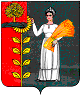 П О С Т А Н О В Л Е Н И ЕАДМИНИСТРАЦИИ СЕЛЬСКОГО ПОСЕЛЕНИЯ  НОВОЧЕРКУТИНСКИЙ СЕЛЬСОВЕТДобринского муниципального района Липецкой областиРоссийской Федерации12.12. 2023 г.	                            с. Новочеркутино                                              № 92  Об утверждении Порядка поощрения за лучшие практики деятельности органов местного самоуправления в сфере муниципального управления  сельского поселения Новочеркутинский сельсовет Добринского муниципального района на 2023 год В соответствии с Постановлением Правительства Липецкой области от 26.10.2023г. № 575 "Об утверждении методики распределения иных межбюджетных трансфертов из областного бюджета и правил их предоставления на поощрение муниципальных образований Липецкой области за лучшие практики деятельности органов местного самоуправления в сфере муниципального управления  на 2023 год"  администрация сельского поселения Новочеркутинский сельсовет Добринского муниципального района Липецкой области:ПОСТАНОВЛЯЕТ:  1. Утвердить Порядок поощрения за лучшие практики деятельности органов местного самоуправления в сфере муниципального управления сельского поселения Новочеркутинский сельсовет Добринского муниципального района на 2023 год согласно приложению.2. Настоящее постановление вступает в силу со дня его официального обнародования.3.Контроль за исполнением настоящего постановления оставляю за собой.Глава  администрации сельского поселенияНовочеркутинский сельсовет	    Е.Е. ЗюзинаПриложение к постановлению администрации сельского поселения Новочеркутинский сельсоветДобринского муниципального районаЛипецкой области Российской Федерации №  92  от  12.12.2003 г.Порядок поощрения за лучшие практики деятельности органов местного самоуправления в сфере муниципального управления сельского поселения Новочеркутинский сельсовет Добринского муниципального района на 2023 год1.	Настоящий Порядок определяет подходы к распределению иных межбюджетных трансфертов бюджету сельского поселения на поощрение за лучшие практики деятельности органов местного самоуправления в сфере муниципального управления сельского поселения Новочеркутинский сельсовет Добринского муниципального района на 2023 год, установленных в Постановлении Правительства Липецкой области от 26 октября 2023 года № 575 "Об утверждении методики распределения иных межбюджетных трансфертов из областного бюджета и правил их предоставления на поощрение муниципальных образований Липецкой области за лучшие практики деятельности органов местного самоуправления в сфере муниципального управления  на 2023 год".2.	В соответствии с Постановлением Правительства Липецкой области от 26 октября 2023 года № 575 "Об утверждении методики распределения иных межбюджетных трансфертов из областного бюджета и правил их предоставления на поощрение муниципальных образований Липецкой области за лучшие практики деятельности органов местного самоуправления в сфере муниципального управления  на 2023 год» поощрению подлежат глава сельского поселения и муниципальные служащие администрации сельского поселения Новочеркутинский сельсовет. Поощрение главы сельского поселения и муниципальных служащих администрации сельского поселения  за лучшие практики деятельности органов местного самоуправления в сфере муниципального управления в 2023 году осуществляется за счет межбюджетного трансферта в виде премиальных выплат главе сельского поселения и муниципальным служащим, деятельность которых способствовала достижению значений отдельных показателей.  Размеры выплат определяются исходя из объемов бюджетных средств, поступивших в соответствии с Постановлением Правительства Липецкой области от 04.12.2023г. № 674 "Об утверждении распределения иных межбюджетных трансфертов на поощрение муниципальных образований Липецкой области за лучшие практики деятельности органов местного самоуправления в сфере муниципального управления на 2023 год» из областного бюджета бюджету сельского поселения Новочеркутинский сельсовет на цели поощрения за лучшие практики деятельности органов местного самоуправления в сфере муниципального управления на 2023 год.3. Решение о выплате и конкретном размере поощрения главе сельского поселения и муниципальному служащему принимается главой администрации сельского поселения в пределах доведенных лимитов бюджетных обязательств за счет средств иного межбюджетного трансферта, предоставленного из областного бюджета бюджету сельского поселения на поощрение за лучшие практики деятельности органов местного самоуправления в сфере муниципального управления на 2023 год и оформляется распоряжением главы администрации с указанием фамилии, имени, отчества премируемого.4. Размер поощрения главы сельского поселения Новочеркутинский сельсовет определяется в размере не более 40 % от полученного размера межбюджетных трансфертов на поощрение муниципальных образований Липецкой области за лучшие практики деятельности органов местного самоуправления в сфере муниципального управления на 2023 год. 5. Объем и сумма средств, направляемых на поощрение муниципальных служащих администрации сельского поселения определяются по формуле:ПМС = РМБТ –Рпгл,где:ПМС – объем средств на поощрение муниципальных служащих;Рпгл =  - размер поощрения главы сельского поселения;РМБТ – размер иного межбюджетного трансферта из областного бюджета бюджету сельского поселения на поощрение муниципальных образований Липецкой области за лучшие практики деятельности органов местного самоуправления в сфере муниципального управления на 2023 год.6. Размер поощрения муниципального служащего рассчитывается по формуле:Рпп = ПМС х Кп, гдеРпп – индивидуальный размер поощрения муниципального служащего;ПМС - объем средств на поощрение муниципальных служащих;Кп – расчетный коэффициент премирования. Кп  рассчитывается индивидуально, исходя из должностного оклада муниципального служащего по основному месту работы по формуле:          размер должностного оклада муниципального служащегоКп =  ______________________________________________________           сумма должностных окладов премируемых муниципальных  	служащих7. Уплата страховых взносов в соответствии с законодательством Российской Федерации осуществляется за счет межбюджетных трансфертов из областного бюджета Липецкой области, предоставленных бюджету сельского поселения на поощрение муниципальных образований Липецкой области за лучшие практики деятельности органов местного самоуправления в сфере муниципального управления на 2023 год.